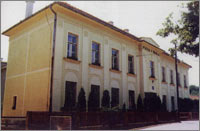 OSNOVNA ŠKOLA ANTE KOVAČIĆAGorički trg 3Marija GoricaKLASA: 003-08/16-01/8URBROJ: 238/19-120-16-1Marija Gorica,   18. 8.  2016.Na temelju članka 127. Statuta Osnovne škole Ante Kovačića, predsjednik Školskog odbora saziva39.sjednicu Školskog odborakoja će se održati u srijedu, 31. kolovoza 2016. godine s početkom u 18,30 sati.DNEVNI RED:   1. Verifikacija zapisnika prethodnih sjednica2. Financijsko izvješće3. Usvajanje rebalansa financijskog plana za 2016. godinu4. Ustroj produženog boravka za šk.god.2016. - 2017.5. Prijedlog pročišćenog teksta Statuta6. RaznoS poštovanjem,   									Predsjednik ŠO								           Mihael Jančić,v.r.										  Dostaviti;Sandra Sabol Valenčak, Trstenik,A.Kovačića 31Mihael Jančić, Rajski put 7, HrastinaRenata Pajk, Mokrička 63, TrstenikSnježana Vranješ, LJ.Gaja 34, ZaprešićSandra Sedmak, Stjepana Mokrovića 3, Marija GoricaSandra Jurković, V.Vidrića 14, SamoborAna Mlinar, I. Kožinčev odv.2, Zagreb